АДМИНИСТРАЦИЯМУНИЦИПАЛЬНОГО РАЙОНА 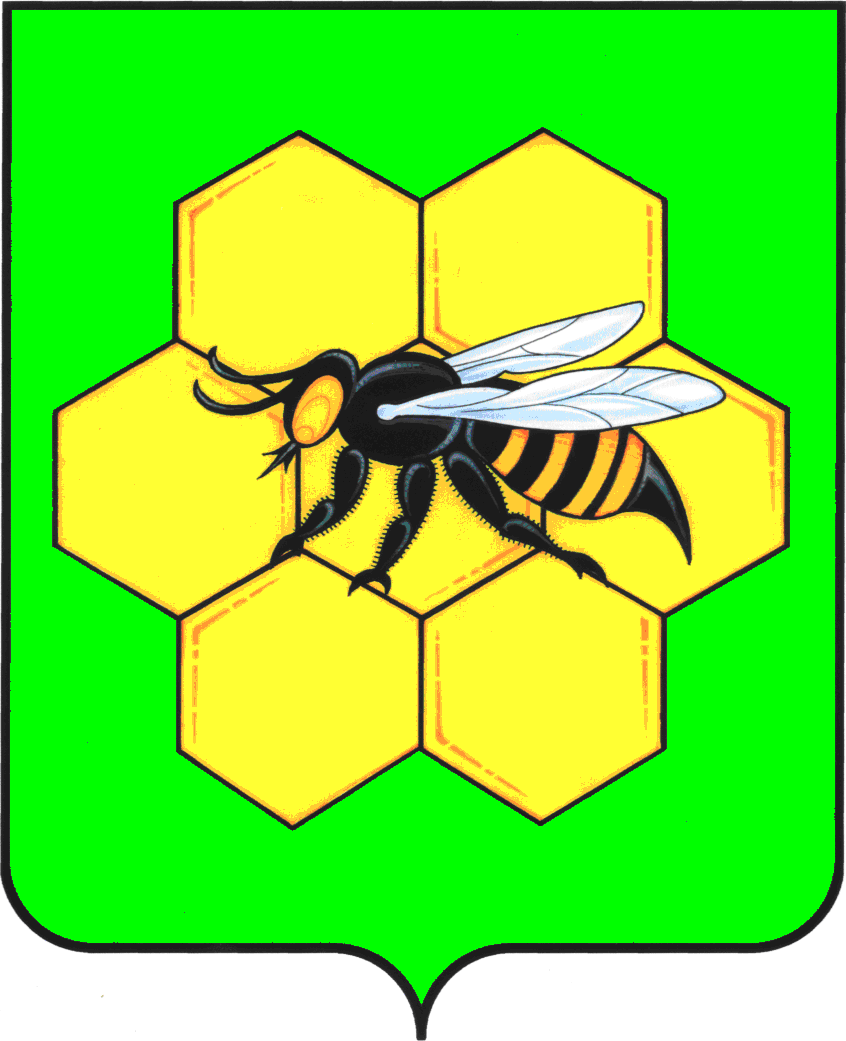 ПЕСТРАВСКИЙСАМАРСКОЙ ОБЛАСТИПОСТАНОВЛЕНИЕ__________________________№___________О создании  совета по опеке и попечительству, профилактике социального сиротства в  муниципальном районе Пестравский Самарской области В целях эффективного взаимодействия всех служб системы профилактики на территории муниципального образования по вопросам опеки и попечительства, профилактике социального сиротства, обеспечения защиты личных, имущественных, жилищных прав и законных интересов несовершеннолетних, в том числе детей-сирот и детей, оставшихся без попечения родителей, а также совершеннолетних граждан, признанных недееспособными или не полностью дееспособными (ограниченных судом в дееспособности), совершеннолетних дееспособных граждан, которые по состоянию здоровья не способны самостоятельно осуществлять и защищать свои права и исполнять свои обязанности,  в соответствии с Гражданским кодексом Российской Федерации, Семейным кодексом Российской Федерации, Федеральным законом от 24 апреля 2008 года № 48 – ФЗ «Об опеке и попечительстве», Законом Самарской области от 05.03.2005 г. №77-ГД «О наделении органов местного самоуправления на территории Самарской области отдельными государственными полномочиями по социальной поддержке и социальному обслуживанию населения», Законом Самарской области от 02.04.1998 г. №2-ГД «Об организации деятельности по осуществлению опеки и попечительства в Самарской области», руководствуясь ст.41, 43 Устава муниципального района Пестравский, администрация муниципального района Пестравский ПОСТАНОВЛЯЕТ:Образовать совет по вопросам опеки и попечительства, профилактике социального сиротства  в муниципальном районе Пестравский Самарской области   в составе,  согласно приложению №1 к настоящему постановлению. Утвердить прилагаемое Положение о совете по вопросам опеки и попечительства, профилактике социального сиротства в муниципальном районе Пестравский Самарской области  (Приложение №2). Контроль за исполнением настоящего постановления возложить на заместителя Главы муниципального района Пестравский по социальным вопросам (Прокудина О.Н.).Главамуниципального района Пестравский                                           А.П.ЛюбаевПисарева 21671Приложение №2к постановлению администрациимуниципального района Пестравскийот_________________№______Положение о совете по вопросам опеки и попечительства, профилактике социального сиротства в муниципальном районе Пестравский Самарской области 1. Общие положения 1.1. Совет по вопросам опеки и попечительства, профилактике социального сиротства в   муниципальном районе Пестравский Самарской области (далее - Совет) является постоянно действующим коллегиальным совещательным органом по решению спорных вопросов, касающихся функций опеки и попечительства, а также координации совместной деятельности организаций различных ведомств и  форм собственности, общественных организаций  в целях обеспечения защиты личных, имущественных, жилищных прав и законных интересов несовершеннолетних, в том числе детей-сирот и детей, оставшихся без попечения родителей, а также совершеннолетних граждан, признанных недееспособными или не полностью дееспособными (ограниченных судом в дееспособности), совершеннолетних дееспособных граждан, которые по состоянию здоровья не способны самостоятельно осуществлять и защищать свои права и исполнять свои обязанности.1.2. Совет образуется, реорганизуется и упраздняется на основании  постановления Главы муниципального района Пестравский Самарской области.1.3. Основной целью работы Совета является обеспечение координации деятельности и повышения эффективности реализации единой государственной политики в сфере опеки и попечительства, профилактики социального сиротства в муниципальном районе Пестравский Самарской области, разработка предложений и принятие решений в сфере опеки и попечительства,  содействие выполнению соответствующих программ, внесение предложений по подготовке концептуальных документов по вопросам опеки и попечительства, профилактике социального сиротства.1.4. Совет в своей деятельности руководствуется Конституцией Российской Федерации, федеральными законами, указами и распоряжениями Президента Российской Федерации, постановлениями и распоряжениями Правительства Российской Федерации,  законами Самарской области, постановлениями и распоряжениями Губернатора Самарской области и Правительства Самарской области, Уставом муниципального района Пестравский Самарской области а также настоящим Положением. 1.5. Совет строит свою работу на принципах коллегиальности, равноправия, взаимодействия, сотрудничества.2. Деятельность и задачи Совета 2.1. Основными направлениями деятельности Совета являются:- рассмотрение наиболее сложных вопросов, связанных с основными направлениями деятельности органов опеки и попечительства;- содействие в решении вопросов материально-технической поддержки детей-сирот и детей, оставшихся без попечения родителей;-подготовка предложений по совершенствованию правового регулирования вопросов опеки и попечительства и направление их в соответствующие государственные органы для рассмотрения;-принятие мер к устройству недееспособных лиц и ограниченно дееспособных лиц в соответствующие организации здравоохранения, а также дома-интернаты соответствующего профиля;- участие в организации и проведении социально ориентированных и социально значимых мероприятий (форумы, конференции, совещания, фестивали и другие).2.2. К решаемым задачам Совета относится принятие решений, касающихся наиболее сложных и спорных вопросов:- назначения опекуна (попечителя);- отстранения опекуна (попечителя) от исполнения своих обязанностей;- лишения родительских прав лиц, злостно уклоняющихся от воспитания своих детей;- принятия мер по защите жилищных прав и обеспечению жилой площадью;- заключения с приемными родителями договора о передаче ребенка (детей) на воспитание в приемную семью;- осуществления подбора лиц, способных к выполнению обязанностей опекуна или попечителя;- предоставления бесплатных путевок в санаторно-курортные учреждения системы здравоохранения;- воспитания детей, отдельно проживающих от родителей;-  по организации и проведению благотворительных акций и других социально-значимых  мероприятий в поддержку семьи и детства;- координация действий организаций различных ведомств и форм собственности, общественных организаций по обеспечению защиты личных и имущественных прав и законных интересов целях обеспечения защиты личных, имущественных, жилищных прав и законных интересов несовершеннолетних, в том числе детей-сирот и детей, оставшихся без попечения родителей, а также совершеннолетних граждан, признанных недееспособными или не полностью дееспособными (ограниченных судом в дееспособности), совершеннолетних дееспособных граждан, которые по состоянию здоровья не способны самостоятельно осуществлять и защищать свои права и исполнять свои обязанности;- осуществление иных функций по опеке и попечительству согласно действующему законодательству.3. Права Совета3.1. Совет имеет право:- запрашивать и получать в установленном порядке от органов государственной власти и органов местного самоуправления, организаций документы, материалы и информацию по вопросам, отнесенным к его компетенции;- приглашать на заседания Совета представителей организаций различных ведомств и форм собственности, представителей общественных организаций, органов законодательной и исполнительной власти, общественных и научных организаций, средств массовой информации и других участников заседаний Совета;- создавать для рассмотрения вопросов, отнесенных к компетенции Совета, рабочие группы. 4. Состав, порядок формирования и организация деятельности Совета4.1. Совет состоит из председателя Совета, заместителя председателя Совета, ответственного секретаря Совета и членов Совета.4.2. В состав Совета входят представители структурных подразделений администрации, представители подведомственных администрации учреждений, представители организаций различных ведомств (по согласованию), представители Юго-западного территориального отдела министерства социально-демографической и семейной политики Самарской области (по согласованию), заинтересованных общественных организаций.4.3. Председателем Совета является заместитель Главы муниципального района Пестравский по социальным вопросам.4.4. Председатель Совета:- осуществляет общее руководство деятельностью Совета (определяет перечень, сроки и порядок рассмотрения вопросов на заседаниях Совета);- вносит предложения по внесению изменений в персональный состав Совета;- определяет полномочия заместителей председателя Совета и распределяет полномочия между членами Совета;- определяет и утверждает повестку дня и дату проведения заседаний;- проводит заседания Совета;- подписывает протоколы заседаний Совета.4.5. В отсутствие председателя Совета его функции выполняет заместитель председателя Совета по его поручению.4.6.  Ответственный секретарь Совета:- формирует повестку дня заседания Совета;- обеспечивает организацию документооборота и делопроизводства Совета;- обеспечивает рассылку протоколов Совета.4.7. Состав Совета, изменения и дополнения в персональный состав утверждается  Главой муниципального района Пестравский. 4.8. Заседания Совета проводятся по мере необходимости, но не реже одного раза в полгода. Повестку дня заседания и порядок их проведения определяет председатель Совета или по поручению один из его заместителей.4.9. Заседание Совета является правомочным, если на нем присутствуют более половины его членов.4.10. Решения Совета принимаются простым большинством голосов присутствующих членов Совета, оформляются протоколами, которые подписываются председательствующим на заседании и ответственным секретарем Совета.4.11. В случае равенства голосов решающим является голос Председателя Совета.4.12. Член Совета, несогласный с принятым решением, имеет право в письменной форме изложить особое мнение, которое прилагается к соответствующему протоколу заседания Совета.4.13. Решения Совета носят рекомендательный характер.4.14. Администрация муниципального района Пестравский имеет право придерживаться иной позиции по рассмотренному Советом вопросу. В случае, когда решение Совета не может быть учтено, Администрация представляет Совету мотивированное заключение на его решение.4.15. Протокол ведется на каждом заседании Совета и включает следующие обязательные положения: дату и место проведения заседания, наименование и состав Совета, повестку заседания Совета, содержание рассматриваемых вопросов, материалов; решение Совета.4.16. Организационное и техническое обеспечение деятельности Совета осуществляется администрацией муниципального района Пестравский.Приложение №1к постановлению администрации муниципального района Пестравскийот___________________№______Состав советапо вопросам опеки и попечительства, профилактике социального сиротства при администрации муниципального района ПестравскийПрокудина О.Н. - заместитель Главы муниципального района Пестравский Самарской области по социальным вопросам  - председатель Совета.Лукасёва О.В. – заместитель руководителя ГКУ СО «Комплексный центр социального обслуживания населения Юго-Западного округа» отделение м.р.Пестравский –заместитель председателя Совета (по согласованию).Писарева О.А. – заместитель руководителя МКУ Отдела опеки и попечительства и демографии муниципального района Пестравский Самарской области – секретарь Совета.Члены Совета: Кузьмичёва Е.Н. - председатель комиссии  по социальным вопросам Собрания представителей муниципального района Пестравский (по согласованию).Голушкова М.Н. – руководитель Управления по муниципальному району Пестравский ГКУ СО «Главное управление социальной защиты населения Юго-Западного округа» (по согласованию).Васильченкова Г.И. - председатель районной общественной организации     «Союз женщин» (по согласованию).Пересыпкина Н.Н. - ответственный секретарь Комиссии по делам несовершеннолетних и защите их прав администрации муниципального района Пестравский Самарской области.Баркова Е.А. – инспектор  по делам несовершеннолетних отделения Министерства внутренних дел России по Пестравскому району (по согласованию).Жданова М.Г – заместитель директора  ГКУ СО «Чапаевский СРЦН» (по согласованию).Болясова Н.А. – социальный педагог  ГКУ СО «Чапаевский СРЦН» (по согласованию).Имангулова И.А. – районный педиатр  ГБУЗ СО «Пестравская ЦРБ» (по согласованию).Бондарева Н.В. – социальный педагог ГКУ СО «Комплексный центр социального обслуживания населения Юго-Западного округа» отделение м.р. Пестравский (по согласованию).Долидович Г.А. – и.о. начальника Пестравского отдела образования Юго-Западного округа министерства образования и науки Самарской области (по согласованию).ЛИСТ   СОГЛАСОВАНИЯк постановлению администрации муниципального района Пестравский«О создании  совета по опеке и попечительству, профилактике социального сиротства при администрации муниципального района Пестравский»ДолжностьДата поступления документаРосписьФ. И. ОЗаместитель главы муниципального района Пестравский по социальным вопросам, руководитель МКУ Отдел опекиПрокудина О.Н.Юрисконсульт администрации муниципального района ПестравскийСтаркова Е.В.Заместитель руководителя МКУ Отдел опекиПисарева О.А.